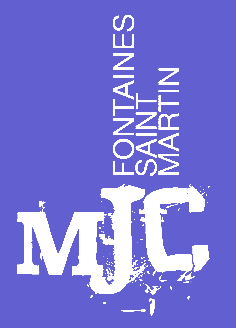 Http//mjc-fsm.comTél : 04 78 22 06 87Chères adhérentes, chers adhérents,Nous vous invitons à l’Assemblée Générale de la MJC de Fontaines Saint-Martin qui est, conformément au cadre juridique, le grand moment d’une association loi 1901 où les adhérents peuvent s’exprimer.C’est un temps d’échange, de bilan et de réflexion sur l’avenir. Vous devrez vous prononcer sur les orientations et la bonne gestion de la MJC de Fontaines Saint-Martin.Ordre du Jour :Bilan moral comprenant le rapport d’activité où sera présenté un bilan de la saison 2015-2016 ;Bilan financier et proposition de maintien de la cotisation d’adhésion de la saison prochaine à 12€ pour les Saint-Martinois et à 16€ pour les extérieurs ;Présentation de la saison 2016-2017 ;Election pour le renouvellement du Conseil d’Administration.Votre présence, ou votre participation par le pouvoir qui vous est proposé ci-dessous, est très importante pour assurer le caractère démocratique de notre association.Pour mémoire : modalités de vote conformément aux statuts  de la MJC (article 8) :« -  Les adhérents ayant 16 ans révolus et à jour de cotisation d’adhésion peuvent voter.Pour les adhérents de moins de 16 ans, le représentant légal dispose d’autant de voix que de mineurs représentés.L’assemblée générale ordinaire ne délibère valablement que si 20% des membres sont présents ou représentés, chaque personne physique ne pouvant être porteuse de plus de 5 mandats de représentation (mineurs compris). Si ce quorum n’est pas atteint, une deuxième assemblée est convoquée au moins dix jours à l’avance et délibère valablement quel que soit le nombre des présents. »La présidente de la MJC de Fontaines Saint Martin……………………………………………………………………………………………………………………………………………………………………………………BON POUR POUVOIR- ASSEMBLEE GENERALE MJC FONTAINES SAINT-MARTIN du 25 novembre 2016NOM de l’adhérent :……………………………………………Prénom de l’adhérent :………………………………………Activité :…………………………………………………………………………………………Adresse………………………………………………………………………………………….Donne pouvoir à…………………………………………………………………………………□ Désire devenir membre du Conseil d’administration□ Ne désire pas devenir membre du Conseil d’administration Fontaines St Martin, le. …………………             SIGNATURE……………………………………………A remettre à votre professeur ou au secrétariat ou bien encore dans l’urne dédiée à cet effet… Merci. 